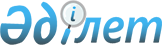 Об утверждении Правил включения потребителей в перечень электростанцийПриказ Министра энергетики Республики Казахстан от 30 апреля 2020 года № 169. Зарегистрирован в Министерстве юстиции Республики Казахстан 2 мая 2020 года № 20554.
      В соответствии с подпунктом 70-37) статьи 5 Закона Республики Казахстан от 9 июля 2004 года "Об электроэнергетике" ПРИКАЗЫВАЮ:
      1. Утвердить прилагаемые Правила включения потребителей в перечень электростанций.
      2. Департаменту развития электроэнергетики Министерства энергетики Республики Казахстан в установленном законодательством Республики Казахстан порядке обеспечить:
      1) государственную регистрацию настоящего приказа в Министерстве юстиции Республики Казахстан;
      2) размещение настоящего приказа на интернет-ресурсе Министерства энергетики Республики Казахстан;
      3) в течение десяти рабочих дней после государственной регистрации настоящего приказа в Министерстве юстиции Республики Казахстан представление в Департамент юридической службы Министерства энергетики Республики Казахстан сведений об исполнении мероприятий, предусмотренных подпунктами 1) и 2) настоящего пункта.
      3. Контроль за исполнением настоящего приказа возложить на курирующего вице-министра энергетики Республики Казахстан.
      4. Настоящий приказ вводится в действие по истечении десяти календарных дней после дня его первого официального опубликования. Правила включения потребителей в перечень электростанций Глава 1. Общие положения
      1. Настоящие Правила включения потребителей в перечень электростанций (далее – Правила) разработаны в соответствии с подпунктом 70-37) статьи 5 Закона Республики Казахстан от 9 июля 2004 года "Об электроэнергетике" (далее – Закон) и определяют порядок включения потребителей в перечень электростанций.
      2. В настоящих Правилах используются следующие основные понятия:
      1) уполномоченный орган - государственный орган, осуществляющий руководство в области электроэнергетики;
      2) перечень электростанций - утвержденный перечень энергопроизводящих организаций, соответствующих критериям, установленным Законом;
      3) потребитель, включенный в перечень электростанций – юридическое лицо, включенное в перечень электростанций в соответствии с Законом, которое использует или будет использовать товарный газ в качестве топлива для производства электрической энергии.
      Иные понятия и определения, используемые в настоящих Правилах, применяются в соответствии с законодательством Республики Казахстан в области электроэнергетики.
      3. Согласно пункту 2 статьи 15-7 Закона юридическое лицо для включения в перечень электростанций должно соответствовать в совокупности следующим критериям:
      1) новые электрические мощности создаются и вводятся в эксплуатацию после 1 января 2021 года в зоне единой электроэнергетической системы Республики Казахстан, в которой имеется и (или) прогнозируется непокрываемый дефицит электрической мощности;
      2) товарный газ используется или будет использоваться в качестве топлива для производства электрической энергии на новых созданных электрических мощностях;
      3) новые созданные электрические мощности подключаются к автоматическому регулированию мощности и имеют диапазон регулирования не менее двадцати процентов от установленной мощности. 
      Сноска. Пункт 3 – в редакции приказа Министра энергетики РК от 31.03.2021 № 111 (вводится в действие по истечении десяти календарных дней после дня его первого официального опубликования).

 Глава 2. Порядок включения потребителей в перечень  электростанций
      4. Юридическое лицо (далее – Заявитель) в бумажном виде подает заявление для включения потребителя в перечень электростанций по форме согласно приложению к настоящим Правилам в уполномоченный орган с приложением технических условий, полученных или согласованных с системным оператором, на подключение к единой электроэнергетической системе Республики Казахстан, содержащих условия подключения новых электрических мощностей к автоматическому регулированию.
      Сноска. Пункт 4 – в редакции приказа Министра энергетики РК от 31.03.2021 № 111 (вводится в действие по истечении десяти календарных дней после дня его первого официального опубликования).


      5. Уполномоченный орган в процессе приема документов, указанных в пункте 4 настоящих Правил, проверяет их на полноту.
      6. В случае представления заявителем неполного пакета документов, уполномоченный орган возвращает их для доработки.
      7. В случае представления заявителем полного пакета документов, уполномоченный орган в течение 30 (тридцати) календарных дней рассматривает их на соответствие требованиям настоящих Правил и критериям, указанным в пункте 3 настоящих Правил.
      8. В случае несоответствия представленных документов требованиям настоящих Правил и критериям, указанным в пункте 3 настоящих Правил, уполномоченный орган в течение срока, указанного в пункте 7 настоящих Правил, готовит в произвольной форме уведомление и направляет его заявителю с указанием причин возврата.
      9. Заявитель в течение 10 (десяти) рабочих дней со дня получения уведомления после устранения замечаний уполномоченного органа повторно представляет документы, указанные в пункте 4 настоящих Правил.
      10. При повторном представлении документов уполномоченный орган рассматривает их в срок, указанный в пункте 7 настоящих Правил.
      11. При соответствии представленных документов требованиям настоящих Правил и критериям, указанным в пункте 3 настоящих Правил, уполномоченный орган формирует перечень электростанций с включением в него юридического лица и утверждает его согласно подпункту 70-38) статьи 5 Закона. 
      Сноска. Пункт 11 – в редакции приказа Министра энергетики РК от 31.03.2021 № 111 (вводится в действие по истечении десяти календарных дней после дня его первого официального опубликования).


      12. Внесение изменений и (или) дополнений в утвержденный перечень электростанций осуществляется уполномоченным органом не более одного раза в квартал в соответствии с настоящими Правилами. Глава 3. Заключительные положения
      13. После введения в эксплуатацию новых электрических мощностей в течение 10 (десяти) лет между потребителем, включенным в перечень электростанций, и системным оператором ежегодно заключается договор на оказание услуг по регулированию электрической мощности по цене, равной средневзвешенной договорной цене приобретения системным оператором данных услуг за год, предшествующий календарному году заключения договора, в диапазоне регулирования не менее двадцати процентов от установленной мощности на увеличение или снижение.
      14. Юридическое лицо обеспечивает подключение электростанции к системе автоматического регулирования частоты и мощности в соответствии с техническими условиями, выданными системным оператором.
      Сноска. Пункт 14 – в редакции приказа Министра энергетики РК от 31.03.2021 № 111 (вводится в действие по истечении десяти календарных дней после дня его первого официального опубликования).


      15. Юридическое лицо обеспечивает диапазон регулирования электростанции, подключенной к системе автоматического регулирования частоты и мощности в объеме не менее двадцати процентов от установленной мощности на загрузку или разгрузку.
      Сноска. Пункт 15 – в редакции приказа Министра энергетики РК от 31.03.2021 № 111 (вводится в действие по истечении десяти календарных дней после дня его первого официального опубликования).


      16. Электростанция, подключенная к системе автоматического регулирования частоты и мощности, обеспечивает изменение всего диапазона регулирования за время не более 5 минут.
      17. Количество циклов изменений мощности генерации в пределах диапазона регулирования электростанции не ограничивается.
      18. Электростанции, подключенные к системе автоматического регулирования частоты и мощности, обеспечивают отклонение фактической мощности генерации от требуемой величины не более ±1 % Pном.
      Под значением "Pном" понимается установленная мощность.
      Сноска. Приложение – в редакции приказа Министра энергетики РК от 31.03.2021 № 111 (вводится в действие по истечении десяти календарных дней после дня его первого официального опубликования).  Заявление для включения потребителей в перечень электростанций
      Прошу включить юридическое лицо в перечень: _______________________ 
_______________________________________________________________________ 
_______________________________________________________________________ 
________________________________________________________________________ 
      Наименование проекта: 
      Наименование юридического лица: 
________________________________________________________________________ 
________________________________________________________________________ 
Правовой статус и вид собственности:  
_________________________________________________________________________ 
дители:  _________________________________________________________________
      Дата образования: _________________________________________________
      Адрес, индекс, область, район, населенный пункт, улица, дом, (офис): _____ 
_______________________________________________________________________
_______________________________________________________________________ 
тел.: ___________________________факс: ___________________________________
электронный адрес: _________________ веб-сайт: ____________________________
      Банковские реквизиты, расчетный счет, валютный счет, банковский  индивидуальный 
код, бизнес-идентификационный номер: ____________________________________
________________________________________________________________________ 
Полученные и не погашенные тенговые и валютные кредиты: 
________________________________________________________________________ 
________________________________________________________________________ 
Вид деятельности: ________________________________________________________  
_________________________________________________________________________ 
__________________________________________________________________________ 
Фактическая численность работающих: ______________________________________,
в том числе: производственный персонал: ____________________________________; 
административно-управленческий персонал __________________________________. 
      Описание задачи проекта: ____________________________________________
_________________________________________________________________________ 
_________________________________________________________________________ 
      Конечный эффект от ввода новых электрических мощностей: 
_________________________________________________________________________
_________________________________________________________________________
      Общая информация о введенной или вводимой новой мощности*
      Примечание: * - числовые значения параметров таблицы отражаются с точностью до десятых.
      Информация о параметрах работы электрической станции (указать наименование)*
      Примечание:
      * - числовые значения параметров таблицы отражаются с точностью до десятых;
      ** - в номинальном режиме работы электростанции.
      Показатели электрической станции*
      Примечание:
      * - числовые значения параметров таблицы отражаются с точностью до десятых.
      ** - целевые индикаторы по данным показателям выставляются с учетом требований экологического законодательства Республики Казахстан.
      Примечание: Расшифровка аббревиатур:
      МВт – мегаватт;
      млн.тенге – миллион тенге;
      Гкал/ч – гигакалория/час;
      г.у.т./кВтч – грамм условного топлива/киловатт*час;
      г.у.т./Гкал – грамм условного топлива/гигакаллория;
      кг.у.т./Гкал – килограмм условного топлива/гигакаллория;
      мг/м3 – миллиграмм/кубический метр.
					© 2012. РГП на ПХВ «Институт законодательства и правовой информации Республики Казахстан» Министерства юстиции Республики Казахстан
				
      Министр энергетики
Республики Казахстан 

Н. Ногаев
Утверждены приказом
от 30 апреля 2020 года № 169Приложение к Правилам
включения потребителей в
перечень электростанцийФорма
№
Наименование мероприятия
Дата начала мероприятия (месяц, год)
Дата завершения мероприятия (месяц, год)
Стоимость (млн. тенге)
Технические параметры вводимого основного генерирующего оборудования
Технические параметры вводимого основного генерирующего оборудования
№
Наименование мероприятия
Дата начала мероприятия (месяц, год)
Дата завершения мероприятия (месяц, год)
Стоимость (млн. тенге)
Установленная электрическая мощность, (МВт)
Установленная тепловая мощность, (Гкал/ч)
1.
№
Установленная мощность,
Установленная мощность,
Среднегодовая располагаемая мощность,
Среднегодовая располагаемая мощность,
Объем маневренной мощности,
Планируемый удельный расход условного топлива на отпуск**
Планируемый удельный расход условного топлива на отпуск**
№
Электрическая (МВт)
Тепловая (Гкал/ч)
Электрическая (МВт)
Тепловая (Гкал/ч)
(+/- МВт)
Электрической энергии (г.у.т./кВтч)
Тепловой энергии (г.у.т./Гкал)
1.
№
Период (год)
Плановые показатели
Плановые показатели
Плановые показатели
Плановые показатели
Плановые показатели
Плановые показатели
Значение удельного расхода условного топлива на отпуск электрической энергии электрической станции (г.у.т./кВтч)
Значение удельного расхода условного топлива на отпуск тепловой энергии электрической станции (кг.у.т./Гкал)
Значение располагаемой электрической мощности вводимого основного генерирующего оборудования (МВт
Срок службы введенного в эксплуатацию основного генерирующего оборудования (оставшийся по состоянию на конец периода) (год)
Удельное значение выбросов оксидов азота электрической станции (мг/м3)**
Удельное значение выбросов оксидов серы электрической станции (мг/м3)**